Appel à Projets « New Expertise »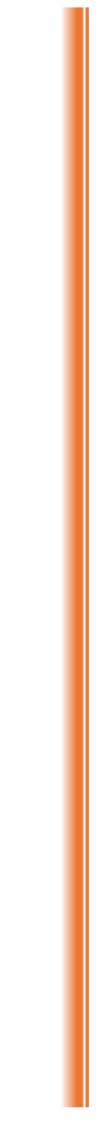 La Graduate School (GS) « Health & Drug Sciences » (HeaDS) coordonne les forces de recherche et de formation dans le domaine de l’innovation thérapeutique, du médicament et des produits de santé. La GS HeaDS lance son appel à projets (AAP) « New Expertise ». Cet AAP a pour objectif de développer et de renforcer les réseaux de recherche internationaux stratégiques.Cet appel s’adresse aux (enseignantes-)chercheuses et (enseignants-)chercheurs (EC/C), ingénieurs et personnels techniques permanents ou contractuels, recrutés il y a moins de 10 ans et désireux d’apporter, par une ouverture internationale, une valeur ajoutée à leurs activités de recherche et potentiellement de formation. Il est également ouvert aux doctorantes et aux doctorants, sous réserve que la demande soit présentée et validée par la directrice ou le directeur de thèse. Cette action offre l’opportunité aux jeunes EC/C et doctorant(e)s de l’Université́ Paris-Saclay de dynamiser leur réseau de recherche à l'international et d'étendre leur champ de compétences techniques. Cet échange d'expériences leur permettra de consolider leurs activités de recherche (et potentiellement de formation) et d’augmenter leurs possibilités de réponse à un appel à projet. Le soutien : la dotation pourra financer des missions (déplacement et frais de séjour) dans le respect des conditions de mobilité́ internationale. 	Conditions de remboursement (plafonds) ELIGIBILITE ET INFORMATIONS :Le projet de recherche devra être soumis selon le modèle en annexe 1 sous format PDF à contact.gs-heads@universite-paris-saclay.fr.Les projets seront évalués au fil de l’eauUn même permanent ne pourra être lauréat qu’une seule fois par an.Le projet de recherche proposé devra être en adéquation avec les thématiques de la GS HeaDS.Les projets seront évalués par une commission ad hoc comprenant le DAR, le directeur délégué à la recherche, le directeur délégué aux RIE ou son représentant, la directrice de l’Ecole Doctorale ou son représentant et des membres du conseil de la GS HeaDS sur les critères suivants : L’adéquation du projet aux thématiques de la GS HeaDS,Cohérence du projet avec le financement demandé,La qualité du projet,La faisabilité des objectifs du projet sur la durée du séjour.Les projets sélectionnés pourront débuter dès le 1 janvier 2024 (vague 1) et dès le 1er juillet 2024 (vague 2) devront avoir été réalisés avant le 31 décembre 2024. Un budget prévisionnel de dépense devra être fourni. ENGAGEMENT DES PORTEURS ET COLLABORATEURS :Les porteurs du projet et leurs collaborateurs s’engagent à :Transmettre un compte-rendu d’une page à l'échéance du projet avec les résultats/équipements obtenus, acquisition de compétences, intégration dans les futures activités de recherche pour les membres des laboratoires de la GS HeaDS.Utiliser le financement (service fait) avant le 31 décembre 2024.Présenter les avancées du projet lors de réunions internes ou externes (ex. Journées Scientifiques annuelles de la GS HeaDS…).Mentionner la GS HeaDS et l’Université Paris-Saclay dans les remerciements de toute publication issue du projet selon la formule :« This work was supported as part of the France 2030 program "ANR-11-IDEX-0003" from the Graduate School "Health & Drug Sciences" of the Université Paris-Saclay.”Afficher le logo de GS HeaDS et de l'Université Paris-Saclay sur les communications écrites et orales concernant le projet.Informer le manager scientifique et la direction de la GS HeaDS des publications en lien avec la mobilité.DéplacementDurée maximum du séjour Montant maximum de l’aide accordée pour les transports et le visa (si applicable à la destination) Montant maximum de l’aide accordée pour les frais de séjour Europe 2 semaines500€1500€Hors Europe 2 semaines1500€2500€